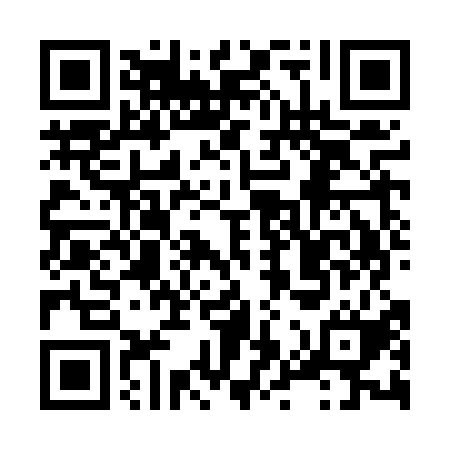 Ramadan times for Bollaarshoek, BelgiumMon 11 Mar 2024 - Wed 10 Apr 2024High Latitude Method: Angle Based RulePrayer Calculation Method: Muslim World LeagueAsar Calculation Method: ShafiPrayer times provided by https://www.salahtimes.comDateDayFajrSuhurSunriseDhuhrAsrIftarMaghribIsha11Mon5:165:167:0612:544:016:436:438:2712Tue5:145:147:0412:544:026:456:458:2913Wed5:115:117:0212:544:036:466:468:3114Thu5:095:097:0012:534:046:486:488:3215Fri5:065:066:5712:534:056:506:508:3416Sat5:045:046:5512:534:066:516:518:3617Sun5:025:026:5312:534:076:536:538:3818Mon4:594:596:5112:524:086:556:558:4019Tue4:574:576:4912:524:096:566:568:4220Wed4:544:546:4612:524:106:586:588:4421Thu4:514:516:4412:514:117:007:008:4622Fri4:494:496:4212:514:127:017:018:4823Sat4:464:466:4012:514:137:037:038:5024Sun4:444:446:3712:514:147:057:058:5225Mon4:414:416:3512:504:157:067:068:5426Tue4:384:386:3312:504:167:087:088:5627Wed4:364:366:3112:504:177:107:108:5828Thu4:334:336:2812:494:187:117:119:0029Fri4:304:306:2612:494:197:137:139:0230Sat4:284:286:2412:494:207:157:159:0431Sun5:255:257:221:485:218:168:1610:061Mon5:225:227:191:485:228:188:1810:082Tue5:195:197:171:485:228:208:2010:103Wed5:175:177:151:485:238:218:2110:124Thu5:145:147:131:475:248:238:2310:145Fri5:115:117:101:475:258:248:2410:166Sat5:085:087:081:475:268:268:2610:197Sun5:055:057:061:465:278:288:2810:218Mon5:025:027:041:465:278:298:2910:239Tue5:005:007:021:465:288:318:3110:2510Wed4:574:577:001:465:298:338:3310:28